05.06.2018г. на отделении «ОиПП» проведены классные часы в группах 104, 125 тема классного часа: «Жизнь и творчество С.Есенина»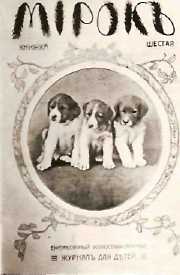 С августа 1912 г. живет в Москве, работает в лавке, потом в типографии Сытина. Учился на историко-философском отделении Московского городского Народного университета им. Шанявского, не закончил. В конце 1913 года сближается с Суриковским литературно-музыкальным кружком, избирается в редакционную комиссию. С 1914 г. публикует стихи в детских журналах «Мирок», «Проталинка», «Доброе утро». В 1915 году Есенин приезжает в Петроград, встречается с Блоком, который оценил «свежие, чистые, голосистые» стихи «талантливого крестьянского поэта-самородка», помог ему, познакомил с писателями и издателями. Осенью 1915 г. он входит в литературную группу «Краса» и литературно-художественное общество «Страда». Мероприятие проведено библиотекарем Коваленко Л.Н.